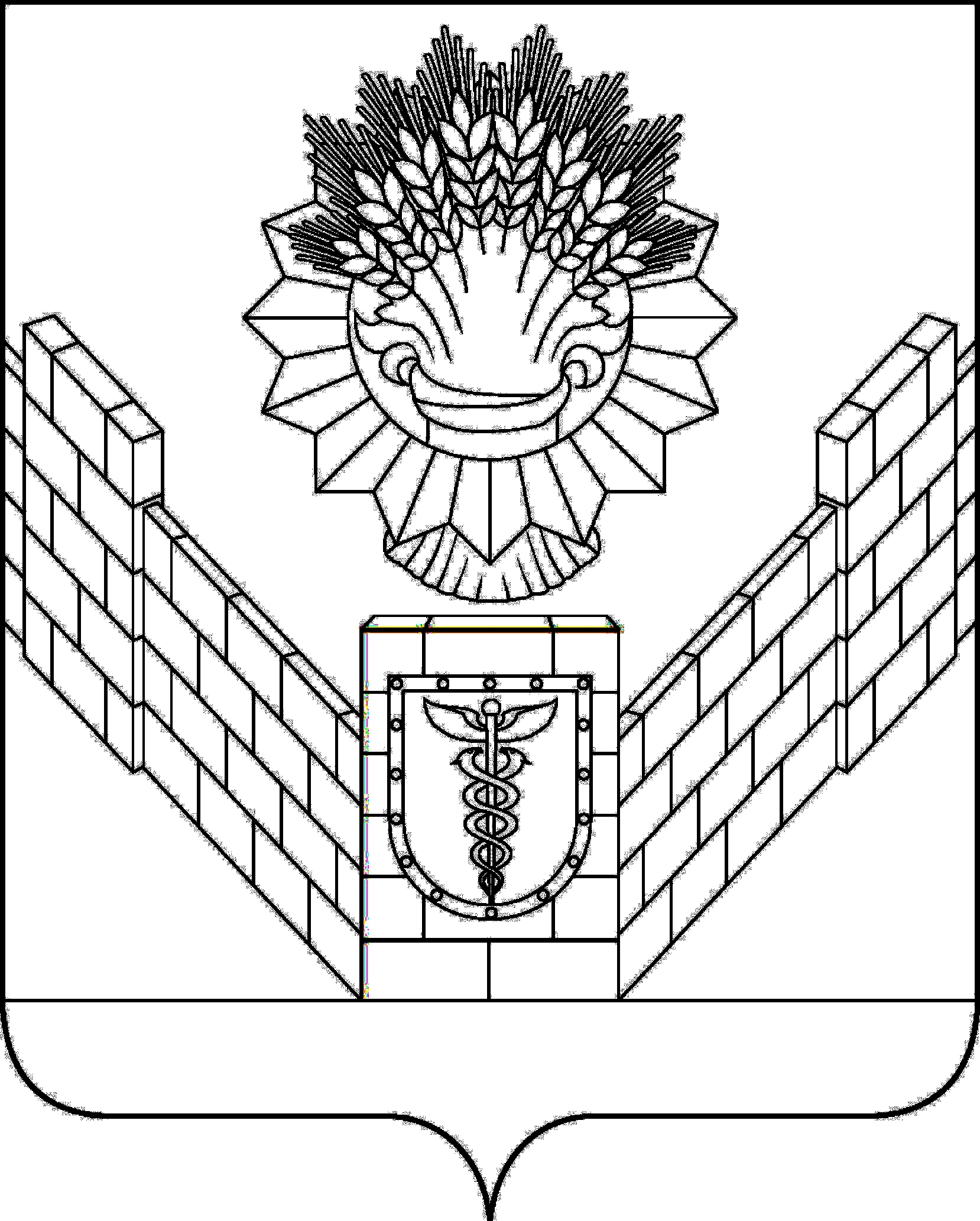 СОВЕТТБИЛИССКОГО СЕЛЬСКОГО ПОСЕЛЕНИЯТБИЛИССКОГО РАЙОНАРЕШЕНИЕот 25 января 2019 года                                                                       № 440ст-ца ТбилисскаяОб утверждении тарифов на оказание транспортных услуг по сбору и вывозу твердых коммунальных отходов населению х. Екатеринославский Марьинского сельского поселения  оказываемых  муниципальным унитарным предприятием «ЖКХ Тбилисского сельского поселения Тбилисского района» Руководствуясь статьями 10, 26, 58 устава Тбилисского сельского поселения Тбилисского района, Совет Тбилисского сельского поселения Тбилисского района р е ш и л:1. Утвердить тарифы на оказание транспортных услуг по сбору и вывозу твердых коммунальных отходов населению х. Екатеринославский Марьинского сельского поселения, оказываемых муниципальным унитарным предприятием «ЖКХ Тбилисского сельского поселения Тбилисского района» (прилагается).	  2. Отделу делопроизводства и организационно-кадровой работы администрации Тбилисского сельского поселения Тбилисского района (Воронкин) опубликовать настоящее решение в сетевом издании «Информационный портал Тбилисского района» и разместить на официальном сайте администрации Тбилисского сельского поселения Тбилисского района в информационно-телекоммуникационной сети «ИНТЕРНЕТ». 3. Контроль за выполнением настоящего решения возложить на  постоянную комиссию Совета Тбилисского сельского поселения Тбилисского района по строительству, транспорту, связи, благоустройству территории и жилищно-коммунальному хозяйству (Кузнецов).  4. Решение вступает в силу со дня его официального опубликования.Глава Тбилисского сельского поселенияТбилисского района                                                                        А.Н. СтойкинПредседатель СоветаТбилисского сельского  поселения Тбилисского района                                                                     В.В. СоломахинПРИЛОЖЕНИЕ УТВЕРЖДЕНАРешением СоветаТбилисского сельского поселения Тбилисского районаот 25 января 2019 года № 440Глава Тбилисского сельскогоПоселения Тбилисского района                                               А.Н. Стойкин                        КАЛЬКУЛЯЦИЯна оказание транспортных услуг по сбору и  вывозу твердых коммунальных  отходов для населенияна оказание транспортных услуг по сбору и  вывозу твердых коммунальных  отходов для населенияна оказание транспортных услуг по сбору и  вывозу твердых коммунальных  отходов для населенияна оказание транспортных услуг по сбору и  вывозу твердых коммунальных  отходов для населениях. Екатеринославский Марьинского сельского поселениях. Екатеринославский Марьинского сельского поселениях. Екатеринославский Марьинского сельского поселениях. Екатеринославский Марьинского сельского поселения№ ппНаименование показателейНаименование показателейСбор и вывоз ТКО/ Сумма, руб./коп.12241Реализация услуг,  тыс.м3  в годРеализация услуг,  тыс.м3  в год1,062Фонд оплаты труда персоналаФонд оплаты труда персонала56 487,203Расходы на все виды обязательного страхования работников, 30,3%Расходы на все виды обязательного страхования работников, 30,3%17 115,624Расход ГСМРасход ГСМ33 526,915Ремонт и техническое обслуживание автомобилейРемонт и техническое обслуживание автомобилей257 000,006Автострахование, техническое обслуживаниеАвтострахование, техническое обслуживание10 000,007Спецодежка, инвентарьСпецодежка, инвентарь10 000,008Медосмотры, медосвидетельствование водителейМедосмотры, медосвидетельствование водителей12 400,009Услуги по утилизации опасных отходовУслуги по утилизации опасных отходов15 000,0010Транспортный налог Транспортный налог 13 500,0011АмортотчисленияАмортотчисления17 797,6012Итого производственная себестоимостьИтого производственная себестоимость442 827,3313Общехозяйственные расходы, (по ТКО 42 %)Общехозяйственные расходы, (по ТКО 42 %)23 724,6214Полная себестоимость услугиПолная себестоимость услуги466 551,9615Рентабельность производства, 15%Рентабельность производства, 15%46 655,2016ИтогоИтого513 207,1517Стоимость услуги по сбору и вывозу ТКО, руб. / м3Стоимость услуги по сбору и вывозу ТКО, руб. / м3485,97Стоимость услуги по сбору и вывозу ТКО, руб. / чел.Стоимость услуги по сбору и вывозу ТКО, руб. / чел.81,01